SMLOUVA O DÍLOna projekční práce na akci č.12!,{l(.r:, jq JP./2-01qna zajištění inženýrských činností - projekčních prací na akci,,ZÁKLADNÍ UMĚLECKÁ ŠKOLA VADIMA PETROVA, DUNICKÁ 3136/1, 14100 PRAHA 4-SPOŘILOV, ÚPRAVY VSTUPU A SCHODIŠŤOVÉHO PROSTORU, BEZBARIÉROVÝ PŘÍSTUP" Číslosmlouvy zhotovitele: .....................uzavřená níže psaného dne měsíce a roku podle ustanovení§ 2586 a násl. zák. č. 89/2012 Sb., občanský zákoník mezi smluvními stranami:článek I.SMLUVNÍ STRANYobjednatel:se sídlem: zastoupený: IČO:DIČ:bankovní spojení:č. účtu:Základní umělecká škola Vadima Petrova Dunická 3136/1, 141 00 Praha 4 - Spořilov Mgr. Josef Zámečník, ředitel školy452 45 118CZ45245118PPF banka a. s.2002560000/6000(dále jen "objednatel")a2.		zhotovitel: se sídlem: zastoupený:zapsaná v OR Osvědčení o autorizaci:bankovní spojen:í číslo účtu:IČ:DIČ:BLACKBACK s.r.oPodkovářská 800/6, 190 00 Praha 9I ng. arch. Petr Schwarzbeck, Ing. Lukáš Pojar Městský soud v Praze, odd.C 172304, z 12.11.2010Ing. Arch. Petr Schwarzbeck - ČKA č. 03452 - Autorizovanýarchitekt AlIng. Lukáš Pojar - ČKAIT č. 0102204 - Autorizovaný inženýr pro pozemní stavbyKomerční banka, a. s. 107-161146029724763071cz 24763071(dále jen "zhotovitel")	...,ta kto:článek II.PŘEDMĚT SMLOUVYPředmětem smlouvy je:Provedení profesních výkona při přípravě zadání realizace stavby - doměření stávajícího stavu a zpracování podklada pro vypracování projektové dokumentace vycházející ze studie proveditelnosti.Provedení profesních výkona pro společné územní řízení a stavební povolení, zpracování projektové dokumentace (DSP).Projednání této PD DSP s příslušnými dotčenými orgány státní správy (DOSS) a obstarávání jejich stanovisek,vyřízení stavebního povolení a ostatní správní řízení u příslušného stavebního úřadu, vše pro provedení veřejné zakázky, obstarávání stanovisek vlastníka popřípadě rozhodnutí DOSS nebo obstarávání jiných doklada vyžadovaných zvláštními právními předpisy. Výsledkem této fáze bude získání případného stavebního povolení, případně sdělení příslušného stavebního úřadu k realizaci předmětné stavby. Zhotovitel předá objednateli 2 vyhotovení DSP. Správní poplatky hradí objednatel.Zpracování zadávací dokumentace pro výběr dodavatele formou projektové dokumentace pro vlastní provedenístavby (DPS) + oceněný a slepý položkový rozpočet+ orientační časový řádkový harmonogram uzlových boda zakázky (i v digitální elektronické verzi na cd ve formátech *.dgw, *.pdf, *.doc, *.jpg, *.xls) v souladu s vyhl. č.169/2016 sb., o stanovení rozsahu dokumentace veřejné zakázky na stavební práce a soupisu stavebních prací, dodávek a služeb s výkazem výměr. Projektová dokumentace v rozsahu plánovaných stavebních prací pro stavební řízení (DSP) a pro vlastní provedení stavby (DPS) bude zpracována jako jeden projekční celek.Součástí projektové dokumentace bude i orientační plán BOZP. Zhotovitel musí mít písemný souhlas s projektovou dokumentací od uživatele (ředitel školy). Návrh řešení (např . materiálová řešení) odsouhlasí ředitel do 3 pracovních dní od předání projektové dokumentace. Zhotovitel předá objednateli 1 vyhotovení DSP (předáno již dříve) a 3 vyhotovení DPS, 1 vyhotovení zadavateli předloží v elektronické DOOS a příslušná rozhodnutí např. stavební povolení).Zajištění součinnosti při zadávacím řízení ( odpovědi na dotazy dodavatela, účast na zasedáních výběrových komisí a kontrola úplnosti odborných částí nabídek uchazeča). provedení profesních výkona spojených s výkonem autorského dozoru při realizaci díla v rozsahu zpracované projektové dokumentace včetně vyřízení případného kolaudačního souhlasu v rozsahu 50 hodin).pro stavbu: ,,ZÁKLADNÍ UMĚLECKÁ ŠKOLA VADIMA PETROVA, DUNICKÁ 3136/1, 141 00 PRAHA 4 - SPOŘILOV, ÚPRAVY VSTUPU A SCHODIŠŤOVÉHO PROSTORU, BEZBARIÉROVÝPŘÍSTUP (dále jen DÍLO) zhotovitelem ve prospěch ZUŠ VADIMA PETROVA, DUNICKÁ 3136/1, 141 00 PRAHA 4 - SPOŘILOV v rozsahu nezbytném pro úplné a kvalitní provedení DÍLA.článek III.ROZSAH DÍLADle článku II. odstavce 1. této SoD zhotovitel doměření stávajícího stavu a zpracování podklada pro vypracování projektové dokumentace vycházející ze studie proveditelnosti.Dle článku II. odstavce 2. této SoD zhotovitel zpracuje dokumentaci pro společné územní řízení a stavební povolení (DSP).Dle článku II. odstavce 3. této SoD zajistí stanoviska dotčených orgána státní správy, podá žádost na zahájenístavebního řízení a případně zajistí pravomocné stavební povolení. DSP, stanoviska DOOS a příslušná rozhodnutí ze stavebního řízení předá zhotovitel objednateli (rovněž i v elektronické podobě))Dle článku II. odstavce 4. této SoD zhotovitel zpracuje zadávací dokumentaci pro  výběr dodavatele (rovněž i  v elektronické podobě) - oceněný rozpočet a slepý položkový výkaz výměr včetně harmonogramu stavebních prací vycházející ze zpracované projektové dokumentace pro realizaci zakázky (DPS). Tuto zadávací dokumentaci předá objednateli v třech vyhotoveních (rovněž i v elektronické podobě).Dle článku II.  odstavce 5.  této SoD zhotovitel  zajistí součinnost při  vyřizování případných dotaza uchazeča v praběhu zadávacího řízení pro výběr dodavatele realizace zakázky. Zhotovitel zajistí provádění autorského dozoru v rozsahu zpracované projektové dokumentace dle odst. 2. po celou dobu výstavby včetně vyřízení kolaudačního souhlasu v rozsahu 50 hodin, v případě většího rozsahu hodin bude autorský dozor doobjednán. Nabídka bude obsahovat hodinovou sazbu za AD.článek IV.ZPOSOB PŘEDÁNÍZhotovitel se zavazuje zajistit dokumentaci dle článku II. bodu 2 a 3 ve třech vyhotoveních. Současně zhotovitel předá objednateli veškeré podklady na CD. Součástí předávacího protokolu bude také souhlasné vyjádření zadavatele s PO. Další eventuálních více-paré bude předmětem zvláštní objednávky.článek V.SOUČINNOST OBJEDNATELE A ZHOTOVITELEObjednatel poskytne zhotoviteli plnou moc pro jednání s DOSS a  stavebním  úřadem  v Praze  4  vydanou ZÁKLADNÍ UMĚLECKÁ ŠKOLA VADIMA PETROVA, DUNICKÁ 3136/1, 141 00 PRAHA 4 - SPOŘILOVObjednatel poskytne případně zhotoviteli kopii zřizovací listiny ZÁKLADNÍ UMĚLECKÁ ŠKOLA VADIMA PETROVA, DUNICKÁ 3136/1, 141 00 PRAHA 4 - SPOŘILOVObjednatel zpřístupní objekt zhotoviteli i spolupracovník/lm zhotovitele na základě dohody obou stran a na výzvu ze strany zhotovitele.Výchozí podklady a materiály získané zhotovitelem od objednatele mají dllvěrný charakter a smějí být použity pouze pro plnění ve smyslu této smlouvy.Zhotovitel zhotoví dílo svým jménem a na vlastní zodpovědnost. Zhotovitel mllže pověřit provedením části díla třetí osobu. Za výsledek těchto činností však odpovídá objednateli stejně, jako by je provedl sám.článek VI.DOBA PLNĚNÍDílo bude zhotoveno a předáno objednateli následně:Zahájení prací nejpozději do pěti dnfl po podpisu smlouvy.Dle článku II. odstavce 1. této SoD - nejpozději do 60 dnll od podpisu smlouvyDle článku II. odstavce 2. této SoD - nejpozději do 90 dnfl od podpisu smlouvy, přičemž doba od podání žádosti na příslušný stupeň stavebního řízení demolice (stavební povolení) a doba vyřizování stanovisek třetích osob (DOSS) se do termínu nepočítá.Dle článku II. odstavce 3. této SoD - dle termínll státní správyDle článku II. odstavce 4. této SoD - nejpozději do 60 dnll od ukončení dle odstavce 2, článku II. této SoD přičemž doba od podání žádosti na příslušný stupeň stavebního řízení demolice (stavební povolení) a doba vyřizování stanovisek třetích osob (DOSS) se do termínu nepočítá.Dle článku II. odstavce 5. této SoD - prllběžně po dobu přípravy a realizace stavbyMístem předání a převzetí se rozumí ZÁKLADNÍ UMĚLECKÁ ŠKOLA VADIMA PETROVA, DUNICKÁ 3136/1, 141 00 PRAHA 4 - SPOŘILOVčlánek VII.CENA DÍLA A PLATEBNÍ PODMÍNKYCena za dílo v rozsahu čl. II. této smlouvy je smluvní a je stanovena jako cena pevná nejvýše přípustná, objednavatel nestanovil žádné podmínky k možnosti jejího překročení.Cena za celkové dílo činí:Cena bez DPH,- Kč DPH 21%cena celkem včetně DPH323.000 Kč 67.830 Kč 390.830 KčZ této částky se dají fakturovat samostatně dílčí plnění ucelených částí.Cena část díla bude uhrazena na základě faktur vystavených v termínech splnění jednotlivých fází uvedených ve výpočtu odměny a to do 100 % celkových nákladll po předání dokumentace objednavateli na základě zápisu o předání a převzetí díla, který bude součástí faktury vystavené zhotovitelem.Oprávněně vystavená faktura - daňový doklad - musí obsahovat náležitosti daňového dokladu včetně těchto údajfl:údaje zhotovitele, obchodní jméno, sídlo, IČO, DIČ, bankovní spojení, registrační číslo v obchodním rejstříku (číslo vložky, oddíl) a údaj osvědčení o registraci k DPHčíslo smlouvyčíslo a název stavby (ORG), popř. číslo a název etapypředmět dílačíslo fakturyfakturovanou částkudatum zdanitelného plnění za fakturovanou částkurazítko a podpis oprávněné osoby, stvrzující oprávněnost, formální a věcnou správnost fakturyV případě, že faktura nebude obsahovat náležitosti daňového dokladu a údaje uvedené v bodě 6 tohoto článku, je objednatel oprávněn vrátit ji zhotoviteli k odstranění vad nebo k doplnění. V takovém případě se přeruší plynutí lhOty splatnosti a nová lhOta splatnosti začne plynout doručením opravené faktury objednateliSmluvní strany vzájemně dohodly lhOtu splatnosti jednotlivých faktur a to 30 dní od doručení objednateli. Faktury budou zasílány na adresu objednateleFakturace proběhne po přidělení financí.článek VIII.ODPOVĚDNOST ZA VADYZhotovitel zodpovídá za vady dle § 2605 občanského zákoníku, jež má dílo v době předání a za vady vzniklé po předání.Zhotovitel neodpovídá za vady díla, které byly zpOsobené použitím podkladQ poskytnutých objednatelem a zhotovitel při vynaložení veškerého úsilí nemohl zjistit jejich nevhodnost, anebo na ně upozornil objednatele a ten na jejich použití trval.Smluvní strany dohodly pro případ oprávněných vad díla, že zhotovitel je povinen vady díla bezplatně odstranita to do 14 - ti dnO od uplatnění oprávněné písemné reklamace objednatelem.Případnou reklamaci oprávněných vad díla uplatní objednatel bezodkladně po jejich zjištění písemnou formou.článek IX.SMLUVNÍ POKUTYNesplní-li zhotovitel dílčí plnění předmětu smlouvy v dohodnutém termínu, zaplatí smluvní pokutu ve výši 0,05% za každý den prodlení jednotlivého samostatně fakturovaného dílčího plnění.Neodstraní-li zhotovitel vady do 14 dnQ od oprávněné reklamace, zaplatí smluvní pokutu ve výši 0,05 % z cenyvadného samostatně fakturovaného dílčího plnění za každý den prodlení.Nedodrží-li objednatel lhOtu splatnosti dílčího plnění je zhotovitel oprávněn účtovat smluvní pokutu ve výši 0,01% z fakturované částky dílčího plnění a to za každý den prodlení.Objednatel je oprávněn smluvní pokutu, případně náhradu škody, na které mu v dOsledku porušení závazku zhotovitele vznikl nárok, započíst do kterékoliv úhrady, která přísluší zhotoviteli dle příslušných ustanovení smlouvy.článek X.ZÁRUKAZáruční doba na provedenou projektovou dokumentaci je 24 měsícQ. Záruka začíná běžet dnem předáním díla zhotovitele objednateli.Pro záruku za dílo dále platí příslušné ustanovení občanského zákoníku.článek XI.VYŠŠÍ MOCSmluvní strany se osvobozují od odpovědnosti za částečné nebo úplné nesplnění smluvních závazkO, jestliže se tak stalo v dOsledku vyšší moci.Za vyšší moc se pokládají okolnosti, které vznikly po uzavření této smlouvy o dílo v dOsledku stranami nepředvídaných a neodvratitelných událostí, mimořádné a neodvratitelné povahy a mají bezprostřední vliv na plnění předmětu této smlouvy, jedná se především o živelné pohromy, válečné události případně opatření příslušných správních orgánO na území ČR.Nastanou-li okolnosti vyšší moci dle odst. 1., prodlužuje se doba plnění o dobu, po kterou budou okolnostivyšší moci pOsobit.Tato doba bude vzájemně odsouhlasena dodatkem k této smlouvě, nebude-li dohodnuto jinak.článek XII.ODSTOUPENÍ OD SMLOUVYPráce zhotovitele, které vykazují již v prOběhu provádění prokazatelné nedostatky nebo jsou prováděny v rozporu s touto smlouvou, je zhotovitel povinen nahradit bezvadným plněním. Pokud zhotovitel ve lhOtě, dohodnuté s objednatelem, takto zjištěné oprávněné nedostatky neodstraní, mOže objednatel od smlouvy odstoupit. Vznikne-li z těchto dOvodO objednateli škoda, je zhotovitel prOkazně vyčíslenou škodu povinen uhradit.Jestliže objednatel v prOběhu plnění předmětu smlouvy zjistí, že prokazatelně dochází k prodlení se zahájenímnebo prováděním prací oproti smluvnímu ujednání z dOvodQ na straně zhotovitele, stanoví zhotoviteli lhOtu do kdy má nedostatky odstranit. V případě, že zhotovitel prokazatelně neodstraní nedostatky ve stanovené lhOtě, mOže objednatel od smlouvy odstoupit. Prokazatelnou škodu, která objednateli z těchto dOvodQ vznikne je zhotovitel povinen uhradit.Bude-li zhotovitel nucen z dOvodO na straně objednatele přerušit práce na díle po dobu delší jak jeden měsíc, mOže od smlouvy odstoupit, nebude-li dohodnuto jinak.V případě odstoupení od smlouvy jednou ze smluvních stran, bude k datu účinnosti odstoupení vyhotoven protokol o předání nedokončeného díla.Do doby vyčíslení oprávněných nárokťl smluvních stran a do doby dohody o vzájemném vyrovnání těchtonárokťl, je objednatel oprávněn zadržet veškeré fakturované a splatné platby zhotoviteli.V  dalším  se  v  případě  odstoupení  od  smlouvy  postupuje  dle  příslušných   ustanovení  obchodního  zákoníku v platném znění.V případě odstoupení od smlouvy je zadavatel povinen nahradit zhotovenou část PD v ceně odpovídající rozsahu částečného provedení díla.článek XIII.ZVLÁŠTNÍ UJEDNÁNÍ	Cena díla (PD) pro všechny stupně projektové přípravy stavby zahrnuje vedlejší náklady a odměny za výkony nepříslušející zhotoviteli PDZhotovitel mťlže zpracovat a předat jednotlivé části díla před dohodnutým termínem.článek XIV.OSTATNÍ UJEDNÁNÍObjednatel umožní zhotoviteli přístup na stavební pozemky a do stavebních objektťl za účelem plnění předmětu smlouvy.Zhotovitel bude provádět dílo v souladu s platnými ČSN, příp. jejich novelizacemi a v souladu se zákonem č.183/2006 Sb., o územním plánování a stavebním řádu (stavební zákon) a předpisy souvisejícími. Zhotovitel se bude řídit výchozími podklady objednatele, jeho pokyny, zápisy, dohodami oprávněných pracovníkťl smluvních stran.Na dílo se v plné výši vztahují ustanovení Autorského zákona.Části díla se stávají vlastnictvím objednatele po uhrazení částečných faktur za jednotlivé stupně PD dle článkuVI. odst. 1.Strany této smlouvy mají povinnost pokusit se o smírné řešení vzájemnou dohodou jakéhokoli sporu, který vyvstane v souvislosti s touto smlouvou. Spor, který nebude vyřešen dohodou během 60 - ti dnťl, bude předložen ke konečnému rozhodnutí Rozhodčímu soudu při Hospodářské komoře České republiky a Agrární komoře České republiky v souladu s pravidly rozhodčího řízení uvedeného rozhodčího soudu. Rozhodčí senát se bude skládat ze 3 rozhodcťl jmenovaných v souladu s pravidly rozhodčího řízení uvedeného rozhodčího soudu. Výrok tohoto Rozhodčího soudu bude konečný a závazný pro obě strany a nebude možné se proti němu odvolat. Rozhodčí řízení bude vedeno v českém jazyce a bude se konat v Praze.V případě, že se v prťlběhu získání stanovisek vyskytnou zjištění, která zhotovitel nemohl, ani při vynaložení veškeré dobré vťlle, předvídat, nemají tyto skutečnosti vliv na předchozí plnění ze strany objednatele ani zhotovitele.článek XV.PROVÁDĚNÍ DÍLA	/Objednatel je oprávněn kontrolovat provádění díla prostřednictvím oprávněných osob určených touto smlouvou.Oprávněné osoby objednatele:ve věcech smluvních a technických: Mgr. Josef ZámečníkZhotovitele při jednání s objednatelem jsou oprávněni zastupovat oprávněné osoby.Oprávněné osoby zhotovitele:ve věcech smluvních a technických: Ing. Lukáš Pojar, Ing. Arch. Petr Schwarzbeck - jednateléspolečnostičlánek XVI.ZÁVĚREČNÁ USTANOVENÍVeškeré změny a doplňky smlouvy mohou být provedeny jen formou písemných dodatkťl, které se stávají po podpisu oběma smluvními stranami nedílnou součástí této smlouvy.Vztahy mezi smluvními stranami neupravené touto smlouvou se řídí příslušnými ustanoveními občanského zákoníku a obecně platnými právními předpisy.Smluvní strany výslovně sjednávají, že uveřejnění této smlouvy v registru smluv dle zákona č. 340/2015., ozvláštních účinnosti některých smluv, uveřejňování těchto smluv a o registru smluv (zákon o registru smluv)zajistí Základní umělecká škola Vadima PetrovaSmlouva je vyhotovena ve třech stejnopisech s platností originálu, z nichž objednatel obdrží dvě vyhotovení a zhotovitel jedno vyhotovení. Každý stejnopis sestává z 6 - ti stran textu. Smlouva nabývá platnosti a účinnostidnem podpisu smluvními stranami.V Praze dne: ..t.!.:..t ·..1::P.1..J.	V Praze dne: ..Í..t.:.4.....?:.P...1 .o/.za objednatele:	za zhotovitele:ředitel Základní umělecká škola Vadima Petrova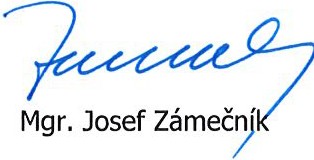 nq. Lukáš Pojar,- Arch. Petr Schwarzbeck jednatelé společnosti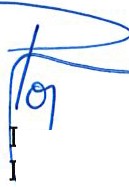 r    Lt\ CKIJACI( s.r.o.lgt:L,,1 11 '/•(    .	1 Í'odkovářsl<á  00 0/ 6Příloha č. 1 - Nabídka Příloha č. 2 - Plná mocZÁKLADNÍ UMĚLECKÁ ŠKOLAVADIMA PETROVADu nická3136i1, 141 00 Praha 4IČ: 45245118-1-Jíl I· ' -''·-.,,, 1     Il\,''1••..    -' •)    1   1  9 0   00   I        P  r a h  a  9_.l•\1(1\l,l'...1 ::h.. \	l č :  2 4 7  63   0 7 1,	·•.:'·,,  •	·	DIČ:CZ247630  7 1 d	www	. b l ac   l<bac   l<. cz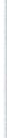 